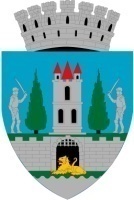 HOTĂRÂREA NR. 113/25.04.2024privind aprobarea programului local multianual privind creşterea performanţei energetice a blocurilor de locuinţe din Municipiul Satu MareConsiliul Local al Municipiului Satu Mare,Analizând proiectul de hotărâre înregistrat sub nr. 24736/17.04.2024, referatul de aprobare al Primarului Municipiului Satu Mare, înregistrat sub                                      nr. 24738/17.04.2024, în calitate de inițiator, raportul de specialitate al Serviciului Scriere, Implementare şi Monitorizare Proiecte înregistrat sub nr. 24743/17.04.2024, avizele comisiilor de specialitate ale Consiliului Local Satu Mare,Având în vedere prevederile Ordonanței de Urgență a Guvernului nr. 18/2009 privind creşterea performanţei energetice a blocurilor de locuinţe, cu modificările și completările ulterioare şi a Ordinului nr. 625/2023 pentru aprobarea Normelor metodologice de aplicare a Ordonanţei de urgenţă a Guvernului nr. 18/2009 privind creşterea performanţei energetice a blocurilor de locuinţe,Ţinând seama de prevederile Legii nr. 24/2000 privind normele de tehnică legislativă pentru elaborarea actelor normative, republicată, cu modificările şi completările ulterioare,În baza prevederilor art. 129 alin. (2) lit. b) și lit. d) coroborate cu prevederile alin. (4) lit. e) și alin. (7) lit. i) din O.U.G. nr. 57/2019 privind Codul administrativ, cu modificările și completările ulterioare,Ȋn temeiul prevederilor art. 139 alin. (3) lit. d) şi art. 196 alin. (1) lit. a) din O.U.G. nr. 57/2019 privind Codul administrativ, cu modificările și completările ulterioare,Adoptă prezenta,H O T Ă R Â R E:Art. 1. Se aprobă Programul local multianual privind creșterea performanței energetice a blocurilor de locuințe din Municipiul Satu Mare, conform Anexei 1 și Anexei 2, părți integrante ale prezentei hotărâri.Art. 2. Prezenta hotărâre abrogă Hotărârea Consiliului Local Satu Mare nr. 68/29.03.2018 pentru aprobarea programului local multianual privind creșterea performanței energetice a blocurilor de locuințe din Municipiul Satu Mare.Art. 3. Cu ducerea la îndeplinire a prezentei hotărâri se încredințează Primarul Municipiului Satu Mare, Serviciul scriere, implementare şi monitorizare proiecte- Compartimentul Energetic. Art. 4. Prezenta hotărâre se comunică, prin intermediul Secretarului General al Municipiului Satu Mare, în termenul prevăzut de lege, Primarului Municipiului                       Satu Mare, Instituției Prefectului - Judeţul Satu Mare şi Serviciului Scriere, Implementare și Monitorizare Proiecte - Compartimentul Energetic.Președinte de ședință,                                      Contrasemnează               Bertici Ștefan                                               Secretar general,                                                                                 Mihaela Maria RacolțaPrezenta hotărâre a fost adoptată în ședința ordinară cu respectarea prevederilor art. 139 alin. (3) lit. d) din O.U.G. nr. 57/2019 privind Codul administrativ, cu modificările și completările ulterioare;Redactat în 3 exemplare originaleTotal consilieri în funcţie 23Nr. total al consilierilor prezenţi22Nr total al consilierilor absenţi1Nr. consilieri luați în calcul cf. art. 228 alin. 3 din OUG 57/201920Nu participă la dezbateri și la vot2Voturi pentru20Voturi împotrivă0Abțineri0